ёУКРАЇНАОДЕСЬКА ОБЛАСНА ДЕРЖАВНА АДМІНІСТРАЦІЯ ДЕПАРТАМЕНТ СОЦІАЛЬНОЇ ТА СІМЕЙНОЇ ПОЛІТИКИНАКАЗ28.10.2021                                           м. Одеса                                         № 251Про затвердження Порядку забезпечення електронними гаджетами малозабезпечених багатодітних родин, які перебувають у складних життєвих обставинах, для організації дистанційного навчання в умовах поширення гострої респіраторної інфекції COVID-19, спричиненої коронавірусом SARS-CoV-2 (за рахунок коштів одного із бюджетів)Відповідно до Положення про Департамент соціальної та сімейної політики Одеської обласної державної адміністрації, затвердженого розпорядженням голови Одеської обласної державної адміністрації від 06 лютого 2017 року № 74/А-2017, обласної комплексної програми соціальної підтримки населення на 2021-2023 роки «Соціальний захист населення в Одеській області», затвердженої рішенням Одеської обласної ради від 24 грудня 2020 року № 38-VIII, з метою впровадження механізму забезпечення електронними гаджетами малозабезпечених багатодітних родин, які перебувають у складних життєвих обставинах, для організації дистанційного навчання в умовах поширення гострої респіраторної інфекції COVID-19, спричиненої коронавірусом SARS-CoV-2 (за рахунок коштів одного із бюджетів),НАКАЗУЮ:1. Затвердити Порядок забезпечення електронними гаджетами малозабезпечених багатодітних родин, які перебувають у складних життєвих обставинах, для організації дистанційного навчання в умовах поширення гострої респіраторної інфекції COVID-19, спричиненої коронавірусом SARS-CoV-2 (за рахунок коштів одного із бюджетів), що додається.2. Наказ набирає чинності з дня його офіційного опублікування в засобах масової інформації.3. Контроль за виконанням наказу покласти на начальника управління сімейної та гендерної політики Департаменту соціальної та сімейної політики Одеської обласної державної адміністрації.Директор                                                                                 Тетяна ДЕМЕНТЬЄВАЗАТВЕРДЖЕНОНаказ Департаменту соціальної та сімейної політики Одеської обласної державної адміністрації 28 жовтня 2021 року № 251Зареєстровано у Південному міжрегіональному управлінні Міністерства юстиції (м. Одеса)08 листопада 2021 року за№ 214/474Порядокзабезпечення електронними гаджетами малозабезпечених багатодітних родин, які перебувають у складних життєвих обставинах, для організації дистанційного навчання в умовах поширення гострої респіраторної інфекції COVID-19, спричиненої коронавірусом SARS-CoV-2 (за рахунок коштів одного із бюджетів)І. Загальні положення1. Порядок забезпечення електронними гаджетами малозабезпечених багатодітних родин, які перебувають у складних життєвих обставинах, для організації дистанційного навчання в умовах поширення гострої респіраторної інфекції COVID-19, спричиненої коронавірусом SARS-CoV-2 (за рахунок коштів одного із бюджетів) (далі - Порядок), розроблений відповідно до Положення про Департамент соціальної та сімейної політики Одеської обласної державної адміністрації, затвердженого розпорядженням голови Одеської обласної державної адміністрації від 06 лютого 2017 року № 74/А-2017,  обласної комплексної програми соціальної підтримки населення на 2021-2023 роки «Соціальний захист населення в Одеській області», затвердженої рішенням Одеської обласної ради від 24 грудня 2020 року № 38-VIІI (далі – Програма), визначає механізм забезпечення електронними гаджетами малозабезпечених багатодітних родин, які перебувають у складних життєвих обставинах, для організації дистанційного навчання в умовах поширення гострої респіраторної інфекції COVID-19, спричиненої коронавірусом SARS-CoV-2 (за рахунок коштів одного із бюджетів).2. У цьому Порядку терміни вживаються в такому значенні:«заявник» - мати або батько дитини з малозабезпеченої багатодітної сім’ї, яка перебуває у складних життєвих обставинах;«малозабезпечена сім’я» - сім’я, яка з поважних або незалежних від неї причин має середньомісячний сукупний дохід нижчий, ніж прожитковий мінімум для сім’ї;«багатодітна сім’я» - сім’я, в якій подружжя (чоловік та жінка) перебуває у зареєстрованому шлюбі, разом проживає та виховує трьох і більше дітей, у тому числі кожного з подружжя, або один батько (одна мати), який (яка) проживає разом з трьома і більше дітьми та самостійно їх виховує. До складу багатодітної сім’ї включаються також діти, які навчаються за денною або дуальною формою здобуття освіти у закладах загальної середньої, професійної (професійно-технічної), фахової передвищої та вищої освіти, - до закінчення закладів освіти, але не довше ніж до досягнення ними 23 років;До сімей, які перебувають у складних життєвих обставинах, належать сім’ї, які не можуть самостійно подолати або мінімізувати негативний вплив, зокрема, таких обставин:жорстоке поводження з дитиною в сім’ї;відсутність постійного місця роботи у працездатних членів сім’ї (особи);відсутність житла, призначеного та придатного для проживання;відбування покарання у виді обмеження волі або позбавлення волі на певний строк, взяття під варту одного з членів сім’ї (особи), насильство в сім’ї (у тому числі щодо дитини);тривала хвороба, встановлена інвалідність (у тому числі дітей), вроджені вади фізичного та психічного розвитку, малозабезпеченість, безробіття одного з членів сім’ї (особи), що негативно впливає на виконання батьківських обов’язків, призводить до неналежного утримання дитини та догляду за нею;спосіб життя, внаслідок якого один із членів сім’ї (особа) частково або повністю не має здатності чи можливості самостійно піклуватися про особисте життя та брати участь у суспільному житті;ухиляння батьків від виконання обов’язків з виховання дитини;відібрання у батьків дитини без позбавлення батьківських прав;стихійне лихо;дискримінація осіб та/або груп осіб.«електронний гаджет» - електронний пристрій, що поєднує в собі високі технології для здійснення дистанційного навчання;«діти шкільного віку» - особи у віці 6 - 18 років, які здобувають загальну середню освіту.Терміни вживаються в значеннях, визначених законами України «Про охорону дитинства», «Про державну соціальну допомогу малозабезпеченим сім’ям», «Про соціальні послуги».3. Головним розпорядником бюджетних коштів для забезпечення електронними гаджетами малозабезпечених багатодітних родин, які перебувають у складних життєвих обставинах, для організації дистанційного навчання в умовах поширення гострої респіраторної інфекції COVID-19, спричиненої коронавірусом SARS-CoV-2 (за рахунок коштів одного із бюджетів) (далі – забезпечення електронними гаджетами) є Департамент соціальної та сімейної політики Одеської обласної державної адміністрації (далі - Департамент).4. Фінансування для забезпечення електронними гаджетами здійснюється за рахунок коштів обласного бюджету в межах реалізації Програми.5. Персональні дані осіб, отримані у зв’язку з реалізацією цього Порядку, збираються, обробляються та використовуються відповідно до Закону України «Про захист персональних даних».6. Право на забезпечення електронним гаджетом має сім’я, яка на момент звернення зареєстрована та фактично проживає на території Одеської області. Сім’я, яка зареєстрована як внутрішньо переміщена, має право на забезпечення електронним гаджетом за фактичним місцем проживання.ІІ. Умови та порядок забезпечення електронними гаджетами1. Електронним гаджетом забезпечується сім’я, яка на момент звернення:має 5 і більше дітей шкільного віку;перебуває на обліку в управлінні соціального захисту населення та отримує державну соціальну допомогу малозабезпеченим сім’ям;перебуває у складних життєвих обставинах.2. Малозабезпечена багатодітна сім’я, яка перебуває у складних життєвих обставинах, має право на отримання одного електронного гаджета за рахунок одного з бюджетів.3. Для забезпечення електронним гаджетом заявник подає до районної державної адміністрації/територіальної громади заяву за формою, наведеною у додатку 1 до Порядку. 4. До заяви додаються: 1) копія паспорта або пластикової картки типу ІD паспорту з безконтактним електронним носієм та витяг з Єдиного державного демографічного реєстру заявника;2) копія про реєстраційний номер облікової картки платника податків (для фізичних осіб, які через свої релігійні переконання відмовились від прийняття реєстраційного номера облікової картки платника податків та офіційно повідомили про це відповідний контролюючий орган і мають відмітку у паспорті, - копію відповідної сторінки паспорта);3) завірена копія посвідчення/довідки батьків багатодітної сім’ї;4) довідка про склад сім'ї або про зареєстрованих за відповідною адресою осіб (крім внутрішньо переміщених осіб); 5) згода на збір інформації про сім’ю, необхідну для забезпечення електронним гаджетом, а також на її обробку відповідно до вимог Закону України «Про захист персональних даних» за формою, наведеною у додатку 2 до цього Порядку;6) документ, що підтверджує належність сім’ї до категорії малозабезпеченої;7) документ, що підтверджує перебування сім’ї у складних життєвих обставинах;8) копія свідоцтва про народження дітей шкільного віку;9) документ, що підтверджує навчання дітей шкільного віку у закладі загальної середньої освіти; 10) копія довідки про взяття на облік особи, яка переміщена з тимчасово окупованої території України або району проведення антитерористичної операції (у разі наявності);11) довідка органу місцевого самоврядування, районної державної адміністрації та Департаменту освіти і науки Одеської обласної державної адміністрації щодо незабезпечення відповідної сім’ї електронними гаджетами за рахунок коштів місцевого та державного бюджету.5. Документи, надані заявником, попередньо перевіряються Департаментом на відповідність вимогам підпунктів 1-11 пункту 4 розділу II цього Порядку.6. У разі необхідності уточнення наданих заявником відомостей Департамент протягом 15 календарних днів надсилає запити відповідним районним державним адміністраціям, виконавчим комітетам рад міст обласного значення або територіальним громадам за місцем його фактичного проживання, організаціям, установам.7. Заява розглядається протягом одного місяця з дня звернення заявника.8. Департамент формує справи заявників та подає сформований список сімей для забезпечення електронними гаджетами, із зазначенням інформації отриманої із справ заявників на розгляд постійній комісії Одеської обласної ради з питань охорони здоров’я та соціальної політики (далі – Комісія) для погодження.9. Комісія протягом десяти днів з моменту подання Департаментом на розгляд сформованих справ надає погодження про забезпечення сім’ї електронним гаджетом або відмову в погодженні.10. Після отримання погодження Комісії Департамент протягом 7 календарних днів:1) видає наказ про забезпечення електронними гаджетами малозабезпечених багатодітних родин, які перебувають у складних життєвих обставинах, для організації дистанційного навчання в умовах поширення гострої респіраторної інфекції COVID-19, спричиненої коронавірусом SARS-CoV-2; 2) готує проєкт розпорядження голови Одеської обласної державної адміністрації про виділення коштів для забезпечення електронними гаджетами малозабезпечених багатодітних родин, які перебувають у складних життєвих обставинах, для організації дистанційного навчання в умовах поширення гострої респіраторної інфекції COVID-19, спричиненої коронавірусом SARS-CoV-2, та здійснює закупівлю гаджетів. 11. Департамент інформує заявника про прийняте рішення протягом 10 робочих днів зручним для нього способом.	IІІ. Відмова у забезпеченні електронними гаджетами1. Департамент відмовляє у забезпеченні електронними гаджетами у випадках:1) встановлення факту, що сім’я не є малозабезпеченою багатодітною та не перебуває у складних життєвих обставинах;2) надходження інформації про забезпечення електронним гаджетом за рахунок коштів іншого бюджету; 3) у разі повторного звернення заявника з цього питання протягом бюджетного року;4) подання заявником недостовірної або неповної інформації;5) надання заявником документів із виправленням;6) якщо заявник звернувся із заявою про відмову у забезпеченні електронним гаджетом.2. Рішення про відмову в забезпеченні електронним гаджетом може бути оскаржене у встановленому законодавством порядку.Заступник директора Департаменту – начальник управління фінансово-господарського забезпеченняДепартаменту соціальної та сімейної політики Одеської обласної державної адміністрації                                 Наталя КУШНІРЗаяваПрошу забезпечити мою сім’ю електронним гаджетом, як малозабезпечену багатодітну родину, яка перебуває у складних життєвих обставинах, для організації дистанційного навчання в умовах поширення гострої респіраторної інфекції COVID-19, спричиненої коронавірусом SARS-CoV-2.У поточному році за рахунок коштів інших бюджетів електронними гаджетами не забезпечувався(лася).«___»__________20___рік                                                  ____________________                                                                                                                              (підпис заявника)____________________________________ЗгодаЯ,____________________________________________________________,                                                    (прізвище, ім’я, по батькові)надаю згоду на збір інформації про сім’ю, необхідну для забезпечення електронним гаджетом, а також на її обробку відповідно до вимог Закону України «Про захист персональних даних».«______» __________20____ рік                                                      _________________________________________________________Зареєстровано у Південному міжрегіональному управлінні Міністерства юстиції (м. Одеса)08 листопада 2021 року за № 214/474Додаток 1 до Порядку забезпечення електронними гаджетами малозабезпечених багатодітних родин, які перебувають у складних життєвих обставинах, для організації дистанційного навчання в умовах поширення гострої респіраторної інфекції COVID-19, спричиненої коронавірусом SARS-CoV-2 (пункт 3 розділу II Порядку)Директору Департаменту соціальної та сімейної політики Одеської обласної державної адміністрації_____________________________________________(ПІБ)_____________________________________________(ПІБ заявника)_________________________________________________________(фактичне місце проживання (населений пункт, вулиця, будинок, корпус, квартира))__________________________________________________________________________________________(контактний номер телефону)Додаток 2 до Порядку забезпечення електронними гаджетами малозабезпечених багатодітних родин, які перебувають у складних життєвих обставинах, для організації дистанційного навчання в умовах поширення гострої респіраторної інфекції COVID-19, спричиненої коронавірусом SARS-CoV-2(підпункт 5 пункту 4 розділу II Порядку)Директору Департаменту соціальної та сімейної політики Одеської обласної державної адміністрації____________________________________________(ПІБ)____________________________________________(ПІБ заявника)________________________________________________________(фактичне місце проживання (населений пункт, вулиця, будинок, корпус, квартира))________________________________________________________________________________________(контактний номер телефону)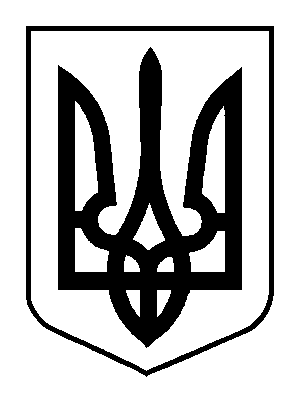 